ათასწლეულის გამოწვევის ფონდი - საქართველო იწვევს კერძო სექტორის წარმომადგენლებს, მიიღონ მონაწილეობა აქციაში „ბიზნესი გენდერული თანასწორობისთვის - ხელი შევუწყოთ ქალების განათლებას და პროფესიულ განვითარებას”ათასწლეულის გამოწვევის ფონდი - საქართველო იწვევს ბიზნეს სექტორის წარმომადგენლებს, მონაწილეობა მიიღონ აქციაში ქალების განათლებისა და პროფესიული განვითარების მხარდასაჭერად. ათასწლეულის გამოწვევის ფონდი გამოავლენს საქართველოში მოქმედ ორგანიზაციებს, რომლებიც ამკვიდრებენ ქალთა პროფესიული განვითარების და წინსვლის ორგანიზაციულ კულტურას. აქციაში მონაწილეობის მიღება შეუძლია საქართველოში რეგისტრირებულ კერძო სამართლის ნებისმიერ იურიდიულ პირს.  კერძო კომპანიებს შეუძლიათ, მიიღონ მონაწილეობა კონკურსში ქვემოთ მოცემული განაცხადის ფორმის შევსების გზით. ათასწლეულის გამოწვევის ფონდი - საქართველო გამოავლენს იმ კომპანიებს, რომლებიც წარმატებით ამკვიდრებენ ქალების პროფესიული განვითარებისა და კარიერული წინსვლის მხარდაჭერის კორპორატიულ კულტურას. ათასწლეულის გამოწვევის ფონდი - საქართველო და მისი პარტნიორი ორგანიზაციები დააჯილდოვებენ გამარჯვებულ კომპანიას 2016 წლის მარტში. თუ თქვენი ბიზნესი დაინტერესებულია გახდეს მისაბაძი მაგალითი ქალთა თანასწორობის ხელშეწყობის კუთხით, გთხოვთ, შეავსოთ განაცხადის ფორმა და დაგვიბრუნოთ ელექტრონული ფოსტით შემდეგ მისამართზე: geb@mcageorgia.geშევსებული განაცხადის წარმოდგენის ბოლო ვადაა 2016 წლის 5 თებერვალი. მაგალითების ნიმუშები:  საინფორმაციო ტექნოლოგიების სფეროში ქალთა კარიერული განვითარების ხელშეწყობისთვის, აშშ-ის ერთ-ერთმა ტექნოლოგიურმა კომპანიამ დაამყარა და განავითარა სტრატეგიული თანამშრომლობა იმ ქვეყნების ქალთა ორგანიზაციებთან, სადაც ის საქმიანობს. მისი მიზანია, ხელი შეუწყოს განათლებისა და კვალიფიკაციის ამაღლებას და საინფორმაციო ტექნოლოგიებში ქალთა მიღწევების წარმოჩენას;ევროპის ერთ-ერთი მსხვილი საავიაციო კომპანია თანამშრომლობს ახალგაზრდობასთან, ერთობლივად ახორციელებს საგანმანათლებლო პროექტებს, რათა დაძლიოს ტრადიციული წინაღობა, რომელიც ზღუდავს როგორც ქალებს, ისე მამაკაცებს კონკრეტულ სამუშაო ადგილებზე; ფინანსური მომსახურების სფეროში მოღვაწე მსხვილი ავსტრალიური კომპანია გვთავაზობს არაერთ ინიციატივას, რომელიც მიზნად ისახავს ქალების მხარდაჭერას ბიზნესის სფეროში. ერთ-ერთი ასეთი ინიციატივაა ინტერნეტ-პლატფორმის შექმნა, რომელიც შესაძლებლობას აძლევს ავსტრალიელ ქალებს, მსოფლიო მასშტაბით დაამყარონ კონტაქტი ბიზნესში ჩართულ სხვა ქალებთან და გაცვალონ ინფორმაცია და კარიერული რჩევები;ჩინურმა საერთაშორისო სატრანსპორტო კომპანიამ ჩამოაყალიბა თანამშრომელ ქალთა კომიტეტები, რომელთა მიზანია ქალების საჭიროებებზე და ინტერესებზე მორგებული პროგრამების განხორციელება.მეტი ინფორმაციისთვის:დამატებითი ინფორმაციის საჭიროების შემთხვევაში, გთხოვთ, მიმართოთ ათასწლეულის გამოწვევის ფონდი - საქართველოს გენდერული და სოციალური საკითხების ინტეგრირების დირექტორს, ქეთევან მამინაიშვილს, ტელ. 555 522270; ელ. ფოსტა: kmaminaishvili@mcageorgia.ge შეიტყვეთ მეტი ათასწლეულის გამოწვევის ფონდის შესახებ: www.mcageorgia.ge გმადლობ, რომ დაინტერესდით.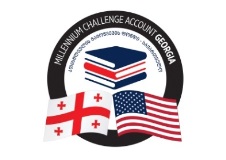 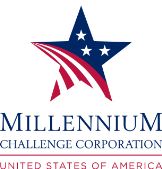 კომპანიის სახელიკომპანიის იურიდიული მისამართი, ტელეფონი, ვებგვერდი კომპანიის აღმასრულებელი დირექტორი ან ხელმძღვანელიიმ პიროვნების სახელი და თანამდებობა, რომელიც ავსებს განაცხადის ფორმასიმ პიროვნების ელ-ფოსტა და მობილური ტელეფონი, რომელიც ავსებს განაცხადის ფორმას დასაბუთებაგთხოვთ, წარმოადგინოთ მოკლე ინფორმაცია, თუ როგორ ახდენს თვენი ორგანიზაცია ქალების განათლებისა და პროფესიული განვითრების მხარდაჭერას. გაითვალისწინეთ, რომ შეგიძლიათ შესაბამისი მაგალითების მოყვანა, ქვემოთ მოცემული ნიმუშების გამოყენებით.დასაბუთებაგთხოვთ, წარმოადგინოთ მოკლე ინფორმაცია, თუ როგორ ახდენს თვენი ორგანიზაცია ქალების განათლებისა და პროფესიული განვითრების მხარდაჭერას. გაითვალისწინეთ, რომ შეგიძლიათ შესაბამისი მაგალითების მოყვანა, ქვემოთ მოცემული ნიმუშების გამოყენებით.დასაბუთებაგთხოვთ, წარმოადგინოთ მოკლე ინფორმაცია, თუ როგორ ახდენს თვენი ორგანიზაცია ქალების განათლებისა და პროფესიული განვითრების მხარდაჭერას. გაითვალისწინეთ, რომ შეგიძლიათ შესაბამისი მაგალითების მოყვანა, ქვემოთ მოცემული ნიმუშების გამოყენებით.ავითარებს თუ არა თქვენი კომპანია ისეთ შიდა ორგანიზაციულ პოლიტიკასა და/ან პროგრამებს, რომლებიც ხელს უწყობს ქალების  პროფესიულ ზრდა-განვითარებას  და  არატრადიციული დარგების არჩევას პროფესიადავითარებს თუ არა თქვენი კომპანია ისეთ შიდა ორგანიზაციულ პოლიტიკასა და/ან პროგრამებს, რომლებიც ხელს უწყობს ქალების  პროფესიულ ზრდა-განვითარებას  და  არატრადიციული დარგების არჩევას პროფესიადთანაბრად უზრუნველყოფს თუ არა თქვენი კომპანია  თანამშრომლებს საგანმანათლებლო ან კვალიფიკაციის ასამაღლებელ პროგრამებზე წვდომით,  პროფესიული დახელოვნების, უცხო ენისა და კომპიუტერის შემსწავლელი კურსების ჩათვლითთანაბრად უზრუნველყოფს თუ არა თქვენი კომპანია  თანამშრომლებს საგანმანათლებლო ან კვალიფიკაციის ასამაღლებელ პროგრამებზე წვდომით,  პროფესიული დახელოვნების, უცხო ენისა და კომპიუტერის შემსწავლელი კურსების ჩათვლითთანაბრად ეხმარება  თუ არა თქვენი კომპანია თანამშრომლებს ფორმალური და არა-ფორმალური პროფესიული კონტაქტების დამყარებაში; ამუშავებთ თუ არა  ახალბედა თანამშრომლებს გამოცდილი ადამიანების მეთვალყურეობის ქვეშ თანაბრად ეხმარება  თუ არა თქვენი კომპანია თანამშრომლებს ფორმალური და არა-ფორმალური პროფესიული კონტაქტების დამყარებაში; ამუშავებთ თუ არა  ახალბედა თანამშრომლებს გამოცდილი ადამიანების მეთვალყურეობის ქვეშ ჩამოაყალიბეთ  ბიზნეს მაგალითი, თუ როგორ ახდენს თქვენი კომპანია ქალების გაძლიერებას და ხელს უწყობს ქალებისა და მამაკაცების თანაბარ ჩართულობას ჩამოაყალიბეთ  ბიზნეს მაგალითი, თუ როგორ ახდენს თქვენი კომპანია ქალების გაძლიერებას და ხელს უწყობს ქალებისა და მამაკაცების თანაბარ ჩართულობას მოიყვანეთ სხვა მაგალითი(ები), რომლებიც ხელს უწყობს(ენ) ქალების გაძლიერებას, პროფესიულ ზრდასა და განვითარებას თქვენს კომპანიაშიმოიყვანეთ სხვა მაგალითი(ები), რომლებიც ხელს უწყობს(ენ) ქალების გაძლიერებას, პროფესიულ ზრდასა და განვითარებას თქვენს კომპანიაში